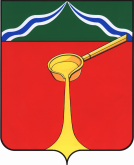 Калужская областьАдминистрация муниципального района«Город Людиново и Людиновский район»П О С Т А Н О В Л Е Н И Е «_05 »    08____  2020 г.							                       № _830__Об утверждении проекта межевания территории Рассмотрев заявление Главы администрации сельского поселения «Деревня Заболотье» Соколова В.П., в соответствии с Федеральным законом от 06.10.2003 № 131-ФЗ «Об общих принципах организации местного самоуправления в Российской Федерации»,
ст. 43, 45, 46 Градостроительного кодекса Российской Федерации, Уставом муниципального района «Город Людиново и Людиновский район», положением о публичных слушаниях и общественных обсуждениях по градостроительным вопросам муниципального района «Город Людиново и Людиновский район», утвержденным решением Людиновского Районного Собрания от 28.06.2016 № 23, с учетом протокола публичных слушаний от 28.07.2020 № 02-П, заключения о результатах публичных слушаний от 29.07.2020, рекомендации комиссии по градостроительным и земельным вопросам, администрация муниципального района «Город Людиново и Людиновский район»	ПОСТАНОВЛЯЕТ:1. Утвердить проект межевания территории для размещения линейного объекта «Объездная дорога д. Войлово Людиновского района Калужской области». 2. Проект межевания территории для размещения линейного объекта «Объездная дорога д. Войлово Людиновского района Калужской области», подлежит опубликованию в порядке, установленном для официального опубликования муниципальных правовых актов, иной официальной информации, в течение семи дней со дня ее утверждения и размещению на официальном сайте администрации муниципального района «Город Людиново и Людиновский район» в сети «Интернет» (http://адмлюдиново.рф/).3. Контроль за исполнением настоящего постановления оставляю за собой.4. Настоящее постановление вступает в силу с момента опубликования. Глава администрациимуниципального района						                         Д.М. Аганичев